Тема  “Animals”(Методическая разработка уроков)Выполнила: Чупикова Н.И.учитель высшей категорииМБОУ СОШ №8 г.Искитима 				Новосибирской областиСОДЕРЖАНИЕ:Аннотация	Цели и задачиМетоды и приемыПрименяемые технологииФормы работыОборудованиеЛитература Разработки уроковМетодические рекомендацииАннотация: предлагаемые разработки  уроков по теме   “Animals” рекомендуются для проведения в 6, 7, 8 классах.Цели и задачи урока: 1. Обучающие:совершенствовать у школьников речевые умения и навыки аудирования  и говорения (в монологической форме) в том числе с помощью проектной технологии;закрепить речевые модели в построении высказывания;проконтролировать степень усвоения лексических знаний по теме «Animals»;2. Развивающие:развивать когнитивные способности такие как, анализ, синтез, обобщение; развивать воображение и творческую активность;развивать у школьников навыки работы с Интернет-ресурсами;3. Воспитательные:формировать умение работать в команде, помогать друг другу; формировать потребности в практическом пользовании языка в различных сферах деятельности.Методы и приемы: по источникам информации: вербальный, наглядный, практический; по степени взаимодействия: самостоятельная работа, беседа; по характеру познавательной деятельности: частично-поисковый, проектная деятельность. Применяемые технологии коммуникативно-ориентированное обучение; развитие познавательных интересов; личностно-ориентированное обучение; информационно-коммуникационные технологии;проектные технологииФормы работы на уроке: групповая, индивидуальная.Оборудование урока:иллюстрационный материал по теме «Animals»;ТСО: компьютеры, подключённые к системе Интернет;ЦОРИнтерактивная доскаИспользованные материалы:http://www.englishteachers.ru/http://www.zavuch.info/http://www.e-teaching.ru/http://school-collection.edu.ru/http://pedsovet.org/Методические разработки уроков по теме “Animals”Lesson 1NAMES OF ANIMALSExercise 1		Study the following vocabulary.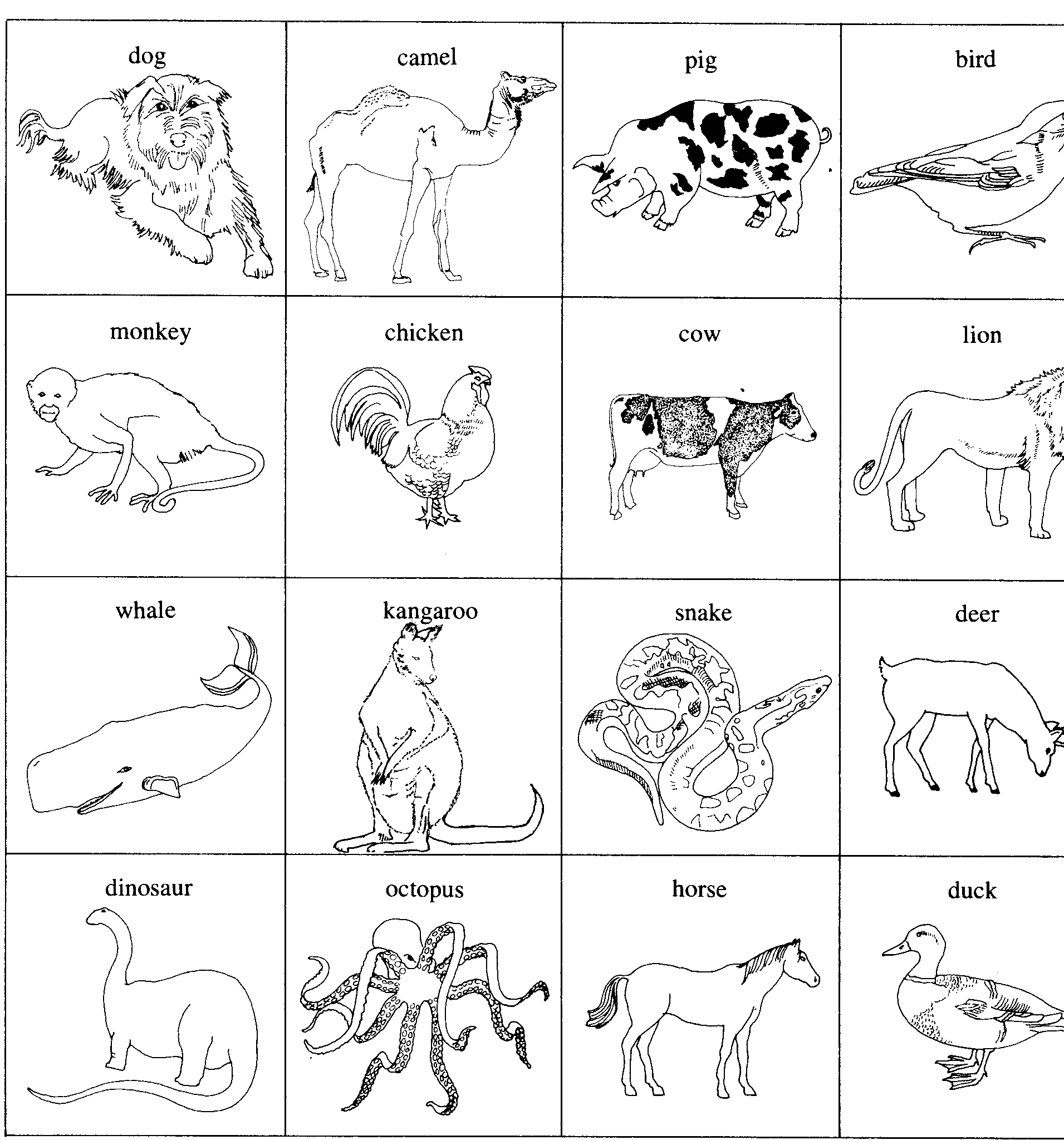 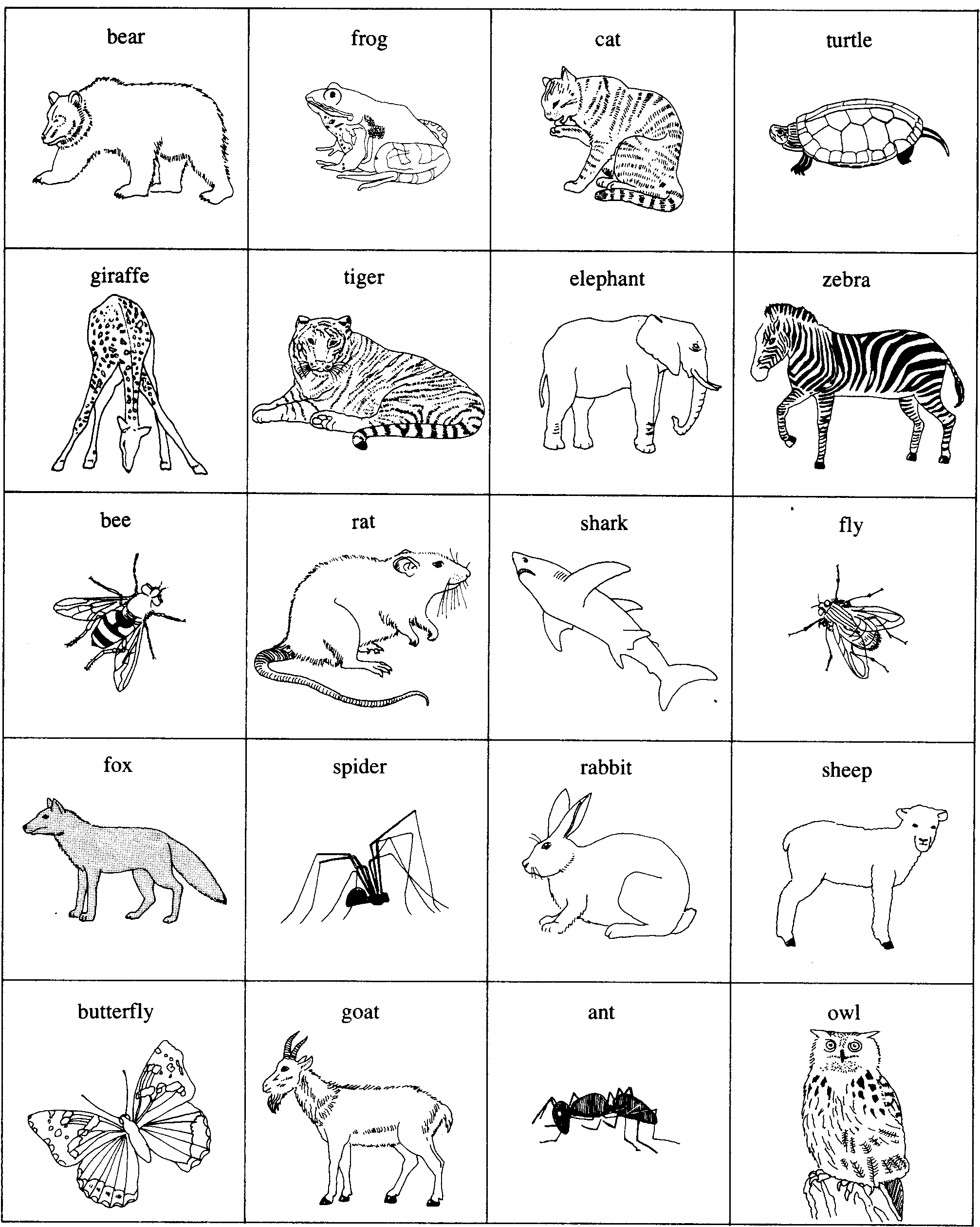  Exercise 2       Complete these names of animals. Use the vocabulary                from exercise 1 to help you._ _ r t _ _H _ _ s __ _ o gK _ _ g a _ _ o_ _ n k _ __ i g _ r_ _ _ a f f __ _ t_ _ _ c k e __ a b b _ __ a _ e __ e e r_ _ t o _ _ s_ o wD _ _ k_ _ _ p h a _ __ n __ _ _ k eB _ _ d_ i o _Exercise 3 Unscramble the animal names and write them in the boxes.A c t	F a i g r f eA r t 		D r i b O y k m n e L a m e cS h i f Lesson 2CLASSES OF ANIMALSExercise 1       Read the following paragraphs with your teacher.Tomorrow we will go to the zoo. At the zoo we will see many classes of animals. Mammals are animals that are warm-blooded. Their body temperatures are always the same. They develop inside their mother`s body. They drink their mother`s milk. Man is a mammal. Dogs, elephants, monkeys, and lions are other mammals.	We will see birds. Birds are also 	warm-blooded, but lay eggs. They live on land, in trees, or near water. Eagles, parrots, and peacocks are birds.We will see also reptiles. Reptiles are cold-blooded. The temperature of their blood changes with the climate. Baby reptiles hatch from eggs. They have scaly skin. Snakes and turtles are reptiles.We will see amphibians, too. They can live in water and on land. Frogs are 	amphibians.Then we will see fish. Fish live in the water. Sharks and tuna are different types of fish. Don`t be fooled: whales are mammals!We will see insects such as spiders, ants, and bees. We`ll have a good time!Exercise 2  List three animals for each class.  Refer to Lesson 1,      exercise 1.1.____________   2_____________   3________________________________     ______________     ________________________________     ______________     ___________________4____________    5_____________    6________________________________    ______________      ________________________________    ______________      ___________________Exercise 3 		Match the antonyms.	A						B___ 1. different					a) inside___ 2. outside					b) land___ 3. scaly					c) die___ 4 always					d) few___ 5. water					e) smooth___ 6. don`t					f) far___ 7. live						g) same___ 8. near					h) bad___ 9. good					i) do___ 10. many					j) neverExercise 4		Study the vocabulary in the following sentences.Some animals are wild. They live in a natural setting like the forest or the jungle. Lions and tigers are wild animals.Some animals are tame. That means they are gentle enough to live around people. Cats and dogs are tame animals.Tame animals make good pets. Wild animals do not. Pets are animals that people keep for pleasure.Exercise 4		 Answer the questions with complete sentences.Where do rabbits live?__________________________________Are bears wild animals?_________________________________Where do chickens and pigs live?__________________________Name three wild animals_________________________________Name three animals that are usually tame____________________Can a tiger be a pet?_____________________________________Where do camels live?___________________________________Exercise 4	 Give examples of animals that:are small._____________________________________________are large._____________________________________________live in water.__________________________________________walk on two legs._______________________________________walk on four legs._______________________________________fly.___________________________________________________you can have in your home._______________________________Lesson IIITHE PET SHOPExercise 1	Use the following questions to help you invent a dialogue about a visit to the pet shopWhat do you say when you enter?What does the pet-shop clerk answer?What would you like?How much does it cost?Is it too expensive?How do you use it/ take care of it?________________________________________________________________________________________________________________________________________________________________________________________________________________________________________________________________________________________________________________________________________________________________________________________________________________________________________________________________________________Lesson IVMORE ABOUT ANIMALSExercise 1	 Study the vocabulary in the following sentencesWarm-blooded means that body temperature doesn`t change. Man is warm-blooded. His body temperature is normally 36, 6 degrees.Cold-blooded means that body temperature changes with the climate. Snakes are cold-blooded.Scaly skin is smooth.Snakes, dogs and frogs belong to different classes or groups of animals. Give two examples of warm-blooded animals___________________________________________________________Give two examples of cold-blooded animals___________________________________________________________Exercise 2	 Complete the sentences.A ___________________________________ is a wild animal.A ___________________________________ is a tame animal.A ___________________________________ makes a good pet.A___________________________________ is a cold-blooded animal.A __________________________________ is a warm-blooded animal.The _________________________________ is extinct(no longer living)A ___________________________________flies.A___________________________________ lives in the water.A __________________________________ lives in the water and on land.A __________________________________ climbs trees.A__________________________________  has a hump on its back.A___________________________________ has a long neck.An _________________________________  has big ears.A __________________________________ has black and white stripes.Exercise 3	 Complete the sentences.A male chicken is a rooster. A female chicken is a ___________.A male sheep is a ram. A female sheep is a _________________.A male deer is a ____________. A female deer is a ___________.Male cattle are _____________. Female cattle are ____________.A male horse is a ___________. A female horse is a __________.Exercise 4 	Match the animal to its “baby” name.		A					B		___1 cat					a) kid___2 dog					b) kitten___3 chicken				c) gosling___4 goat					d) lamb___5 sheep				e) puppy___6 goose				f) chick___7 pig					g) fawn___8 deer					h) cub___9 tiger					i) piglet___10 duck				j) ducklingExercise 5	 With your teacher`s help, choose the words that best complete the sentences.A cow says		a) oink	b) quack	c) moo	d) cluckA lion says		a) roar	b) moo	c) arf	 	d) oinkA pig says		a) oink	b) neigh	c) roar	d) chirpA duck says		a) meow	b) roar	c) moo	d) quackA hen says		a) baa	  	b) oink	c) cluck	d) arfA horse says	a) neigh	b)meow	c) cluck	d) quackA dog says		a) meow	b)oink	c) roar	d) bow-wowExercise 6		Match the male and female animals.Rooster				a) lionessGander				b) eweLion					c) tigressStag					d) doeTiger					e) mareBull					f) gooseRam					g) elephant (cow)Stallion				h) cowElephant (bull)			i) henExercise 7		Complete the chart.ANIMAL				BABY			SOUNDCat					________			____________Sheep					________			____________Duck					________			____________Horse					________			____________Lion					________			____________Tiger					________			_____________Pig					________			_____________Chicken				________			_____________Lesson VEXTRA CREDITExercise 1		Find the words from the list.Dinosaur	dog		mare		doe	cow		sheep	 	mammalElephant	lion		baa		bird	whale		pig		ramBee		rabbit		owl		chirp	ewe		geeseDeer		fox		roach		bear	moo		tigersAnt		chicken	fish		bull	rooster(2)	pigletGander	cat		colt		hen	meow		stagExercise 2		See a movie about an animal. For example, Born Free or LassieExercise 3		 Read a story or a poem about an animal.Exercise 4		Write a story or poem about your favorite animal.Exercise 5		If you have a pet, tell the class about your pet.Методические рекомендации.Считаю целесообразным дать некоторые методические рекомендации по проведению данных уроков.Проектная методика   обучения остаётся актуальной при коммуникативно-направленном обучении. Более того, сегодня необходимо обратить внимание на разнообразные по коммуникативной направленности проектные работы. Сеть Интернет предоставляет преподавателям иностранного языка безграничные возможности для получения информации, сделать уроки увлекательными, а сам процесс подготовки преподавателя к занятиям более быстрым и эффективным. На занятиях применяются элементы межкультурной коммуникации за счёт работы с аутентичными материалами, представленными на сайтах, созданных носителями языка (поисковая система www.altavista.com). I. Организационный момент.П. Проверка домашнего задания.    III. Презентация нового материала.IV. Аудирование.V.  Проектная деятельность.       VI. Тест па знание лексики     VII. Заключительная часть.LLUBRETSOOREEAWDWIOAGRCOLTMFOXORAEIAEASMCESPEDCHPNHEACATHNMEHSAWRMOOAABEAEIIEATELGIPNKRRTFMINDAPTMACSDOGGBEEIIBNOILWEESEEGBRONEHLWRHRAIFRPRIHCESANTRDINOSAURЭтапы урокаДеятельность учителяДеятельность учащихсяI. Организационный момент.Приветствие. Введение в тему урока.П. Проверка домашнего        задания. Лексико-грамматическое задание по текстуМонологическое высказываниеIII. Презентация нового материала.IY. Аудирование..  Y. Проектная деятельность.                             YI. Тест на знание лексики.   IX. Заключительная часть.1. Подведение итогов урока.2. Выставление оценок.3. Домашнее задание.Презентация темы.            Контроль монологического высказыванияВопросы, направленные на анализ текста.Задание по аудированию с целью извлечения информацииКонтроль аудированияОрганизация и помощь в проектной деятельности.Контроль мини-проектов.Резюме. Комментарий оценок.Комментарий домашнего задания.Аудирование и ознакомление учащихся с задачей предстоящего урока.Аудирование текста домашнего задания с целью взаимоконтроля.Монологическое высказывание (аргументированное мнение)Анализ текста.Запись в тетради.Просмотр фильма «Московский зоопарк» Представление информации.Работа учащихся в разноуровневых группах. по подготовке мини-проектов.Выполнение теста.Запись домашнего задания.